Role Play Organization Form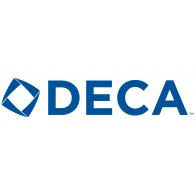 Performance Indicators:						Role:1.									Me:2.3.									Judge:4.5._______________________________________________________________________Situation:________________________________________________________________________Recommendations:________________________________________________________________________Action:________________________________________________________________________Summary/Closing Statement: